Szanowni Państwo Katecheci  oraz Nauczyciele innych przedmiotów                                                                                                          Zapraszam poczatkujących /i nie tylko/ nauczycieli u progu roku szkolnego 2022/2023r. do przyjrzenia się obowiązującej nas dokumentacji szkolnej oraz stałym elementom lekcji: - 5 września /poniedziałek/ 2022r. h. 19.00 powtórzenie: lekcja otwarta pt.:                                                             „Stałe elementy lekcji”                                                         h. 18.00 – 19.00  „Dokumentacja szkolna” które odbędą się na platformie Zoom: https://zoom.us/j/4158588619  W związku ze zmianami dotyczącymi przebiegu awansu zawodowego nauczycieli, zapraszam do wzięcia udziału w konsultacjach zbiorowych poprowadzonych przez eksperta ds. awansu zawodowego, które odbędą się na platformie Zoom: https://zoom.us/j/4158588619  w dniu 6 września /wtorek/ 16.30-19.30 nt." Zmiany w realizacji awansu zawodowego                                                                              nauczycieli. ".PS.Proszę zainteresowanych nauczycieli o potwierdzenie udziału sms na nr 503 846 973Pozdrawiam „Szczęść Boże”Zofia ZawadzkaDoradca metodyczny MSCDN Warszawa, 
ul.Świętojerska 9tel. 22 536 60 62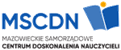 